Pressebilder zur Ausstellung: https://www.technischesmuseum.at/presseBilder zur Eröffnung der Ausstellung am 25. Oktober 2022 mit Staatssekretärin Andrea Mayer:https://www.apa-fotoservice.at/galerie/30950Presse-Kontakt:Technisches Museum WienMadeleine PillwatschMariahilfer Straße 212, 1140 WienTel. +43 1 899 98-1200presse@tmw.atwww.technischesmuseum.at/pressehttps://twitter.com/tmwpress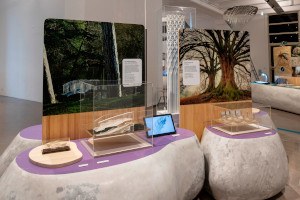 Ausstellungsansicht BioInspiration_1.jpgBlick in die Ausstellung „BioInspiration“Ausstellungsansicht BioInspiration_1.jpgBlick in die Ausstellung „BioInspiration“© Technisches Museum WienAbdruck honorarfrei im Rahmen der Berichterstattung zur Ausstellung BioInspiration© Technisches Museum WienAbdruck honorarfrei im Rahmen der Berichterstattung zur Ausstellung BioInspiration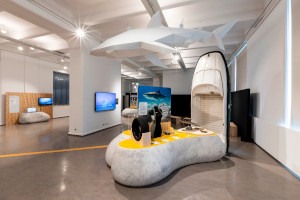 Ausstellungsansicht BioInspiration_2.jpgBlick in die Ausstellung „BioInspiration“Ausstellungsansicht BioInspiration_2.jpgBlick in die Ausstellung „BioInspiration“© Technisches Museum WienAbdruck honorarfrei im Rahmen der Berichterstattung zur Ausstellung BioInspiration© Technisches Museum WienAbdruck honorarfrei im Rahmen der Berichterstattung zur Ausstellung BioInspiration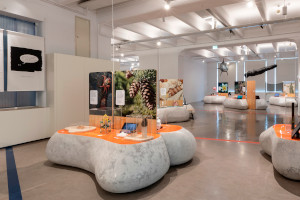 Ausstellungsansicht BioInspriation_3.jpgBlick in die Ausstellung „BioInspiration“Ausstellungsansicht BioInspriation_3.jpgBlick in die Ausstellung „BioInspiration“© Technisches Museum WienAbdruck honorarfrei im Rahmen der Berichterstattung zur Ausstellung BioInspiration© Technisches Museum WienAbdruck honorarfrei im Rahmen der Berichterstattung zur Ausstellung BioInspiration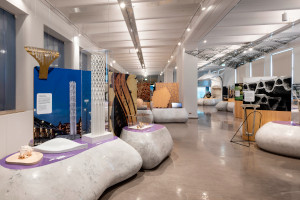 Ausstellungsansicht BioInspriation_4.jpgBlick in die Ausstellung „BioInspiration“Ausstellungsansicht BioInspriation_4.jpgBlick in die Ausstellung „BioInspiration“© Technisches Museum WienAbdruck honorarfrei im Rahmen der Berichterstattung zur Ausstellung BioInspiration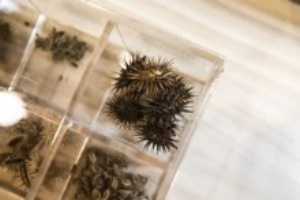 Klette.jpgFrüchte der Klette, die als Vorbild für den Klettverschluss dientenKlette.jpgFrüchte der Klette, die als Vorbild für den Klettverschluss dienten© Parque de las Ciencias GranadaAbdruck honorarfrei im Rahmen der Berichterstattung zur Ausstellung BioInspiration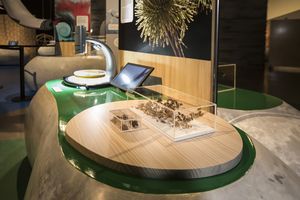 Klettverschluss.jpgDer Klettverschluss ist die wohl bekannteste bionische Anwendung© Parque de las Ciencias GranadaAbdruck honorarfrei im Rahmen der Berichterstattung zur Ausstellung BioInspiration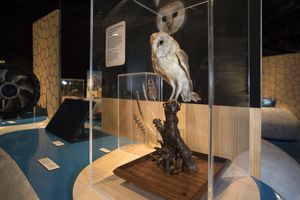 Schleiereule.jpgDie kammartig gezahnten Flügel der Schleiereule sind das Vorbild für geräuscharme Ventilatoren© Parque de las Ciencias GranadaAbdruck honorarfrei im Rahmen der Berichterstattung zur Ausstellung BioInspiration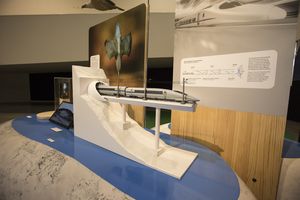 Hochgeschwindigkeitszug.jpgHochgeschwindigkeitszug, der nach dem Vorbild des Eisvogelschnabels konstruiert wurde und damit geräuschärmer und effizienter unterwegs ist© Parque de las Ciencias GranadaAbdruck honorarfrei im Rahmen der Berichterstattung zur Ausstellung BioInspiration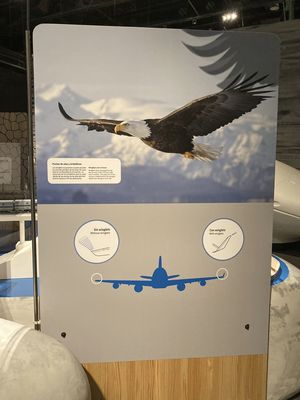 Winglet.jpgDie Winglets moderner Verkehrsflugzeuge optimieren den Auftrieb und sind den Flügeln von Raubvögeln nachempfunden© Technisches Museum WienAbdruck honorarfrei im Rahmen der Berichterstattung zur Ausstellung BioInspiration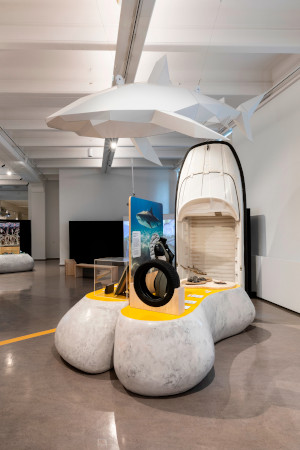 Haifischhaut_1.jpgDie Beschaffenheit von Haifischhaut inspirierte viele Innovationen wie Schwimmanzüge, Bootsrümpfe, Yogamatten und medizinische Schutzfolien© Technisches Museum WienAbdruck honorarfrei im Rahmen der Berichterstattung zur Ausstellung BioInspiration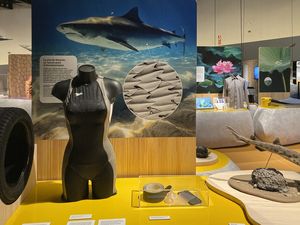 Haifischhaut_2.jpgDie Haut von Haifischen ist hydrodynamisch und antibakteriell und wird deshalb von vielen Anwendungen kopiert© Technisches Museum WienAbdruck honorarfrei im Rahmen der Berichterstattung zur Ausstellung BioInspiration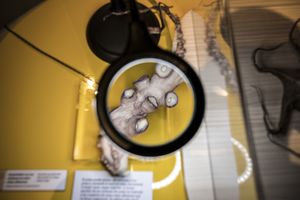 Saugnäpfe_Tentakel.jpgFür die Entwicklung von Saugnäpfen dienten die Tentakel von Kraken als Vorbild© Parque de las Ciencias GranadaAbdruck honorarfrei im Rahmen der Berichterstattung zur Ausstellung BioInspiration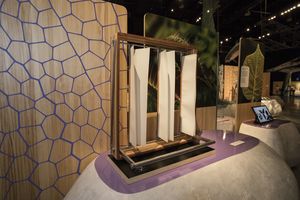 Beschattungssystem_1.jpgWandelbare Beschattungssysteme ahmen fleischfressende Pflanzen nach© Parque de las Ciencias GranadaAbdruck honorarfrei im Rahmen der Berichterstattung zur Ausstellung BioInspiration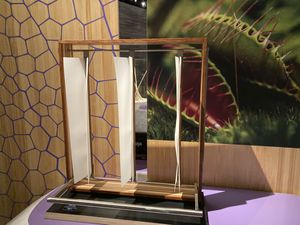 Beschattungssystem_2.jpgEin Forschungsprojekt versucht, die Öffnungs- und Schließmechanismen von fleischfressenden Pflanzen für eine flexible Fassadenbeschattung nachzuempfinden© Parque de las Ciencias GranadaAbdruck honorarfrei im Rahmen der Berichterstattung zur Ausstellung BioInspiration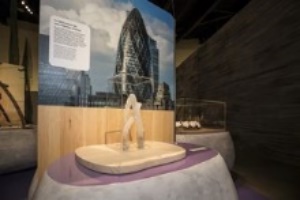 Architektur_Gherkin_Tower.jpgBionische Architektur: Meeresschwamm als Inspiration für Wolkenkratzer „The Gherkin“ in London© Parque de las Ciencias GranadaAbdruck honorarfrei im Rahmen der Berichterstattung zur Ausstellung BioInspiration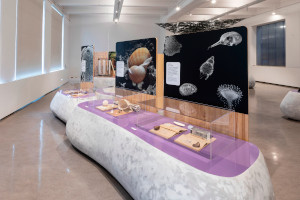 Architektur_Michael_Pawlyn.jpgDer britische Architekt Michael Pawlyn ist für seine bionische Architektur bekannt© Technisches Museum WienAbdruck honorarfrei im Rahmen der Berichterstattung zur Ausstellung BioInspiration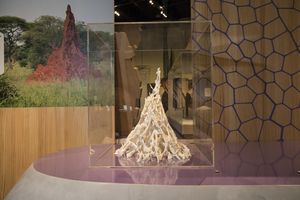 Termitenbau_1.jpgTermitenbauten erreichen auch ohne Klimaanlage angenehme Temperaturen im Inneren© Parque de las Ciencias GranadaAbdruck honorarfrei im Rahmen der Berichterstattung zur Ausstellung BioInspiration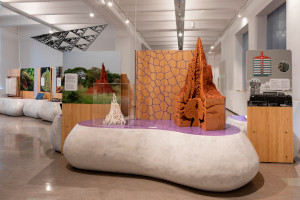 Termitenbau_2.jpgDas Modell eines Termitenbaus zeigt das ausgeklügelte Belüftungssystem, das auch nachhaltige Architektur inspiriert© Technisches Museum WienAbdruck honorarfrei im Rahmen der Berichterstattung zur Ausstellung BioInspiration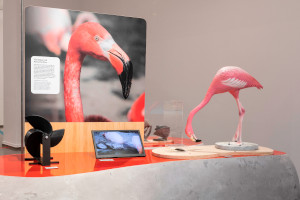 Energieeffizienz.jpgVielversprechende Entwicklungen wie eine Turbine, die die Form des Flamingoschnabels imitiertEnergieeffizienz.jpgVielversprechende Entwicklungen wie eine Turbine, die die Form des Flamingoschnabels imitiertEnergieeffizienz.jpgVielversprechende Entwicklungen wie eine Turbine, die die Form des Flamingoschnabels imitiert© Technisches Museum WienAbdruck honorarfrei im Rahmen der Berichterstattung zur Ausstellung BioInspiration© Technisches Museum WienAbdruck honorarfrei im Rahmen der Berichterstattung zur Ausstellung BioInspiration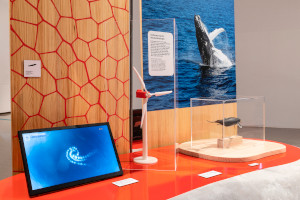 Naturformen_Nachhaltigkeit.jpgVielversprechende Entwicklungen wie Rotorblätter, die Buckelwalflossen nachempfunden sind und die Leistungsfähigkeit von Windkraftanlagen verbessernNaturformen_Nachhaltigkeit.jpgVielversprechende Entwicklungen wie Rotorblätter, die Buckelwalflossen nachempfunden sind und die Leistungsfähigkeit von Windkraftanlagen verbessernNaturformen_Nachhaltigkeit.jpgVielversprechende Entwicklungen wie Rotorblätter, die Buckelwalflossen nachempfunden sind und die Leistungsfähigkeit von Windkraftanlagen verbessern© Technisches Museum WienAbdruck honorarfrei im Rahmen der Berichterstattung zur Ausstellung BioInspiration© Technisches Museum WienAbdruck honorarfrei im Rahmen der Berichterstattung zur Ausstellung BioInspiration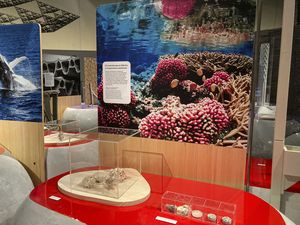 Zement.jpgKorallenartig wachsender Zement ist klimaschonend und könnte CO2 binden, anstatt ihn zu produzierenZement.jpgKorallenartig wachsender Zement ist klimaschonend und könnte CO2 binden, anstatt ihn zu produzierenZement.jpgKorallenartig wachsender Zement ist klimaschonend und könnte CO2 binden, anstatt ihn zu produzieren© Technisches Museum WienAbdruck honorarfrei im Rahmen der Berichterstattung zur Ausstellung BioInspiration© Technisches Museum WienAbdruck honorarfrei im Rahmen der Berichterstattung zur Ausstellung BioInspiration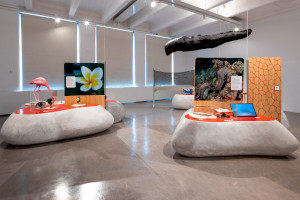 Nachhaltige_Innovationen.jpgSystematiken der Natur für nachhaltige InnovationenNachhaltige_Innovationen.jpgSystematiken der Natur für nachhaltige InnovationenNachhaltige_Innovationen.jpgSystematiken der Natur für nachhaltige Innovationen© Technisches Museum WienAbdruck honorarfrei im Rahmen der Berichterstattung zur Ausstellung BioInspiration© Technisches Museum WienAbdruck honorarfrei im Rahmen der Berichterstattung zur Ausstellung BioInspiration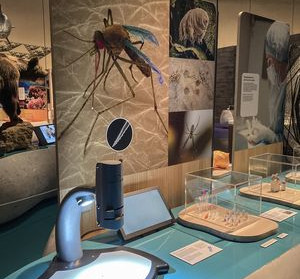 Stechmücken.jpgStechmücken liefern Impulse für medizinische Innovationen wie schmerzfreie InjektionsnadelnStechmücken.jpgStechmücken liefern Impulse für medizinische Innovationen wie schmerzfreie InjektionsnadelnStechmücken.jpgStechmücken liefern Impulse für medizinische Innovationen wie schmerzfreie Injektionsnadeln© Technisches Museum WienAbdruck honorarfrei im Rahmen der Berichterstattung zur Ausstellung BioInspiration© Technisches Museum WienAbdruck honorarfrei im Rahmen der Berichterstattung zur Ausstellung BioInspiration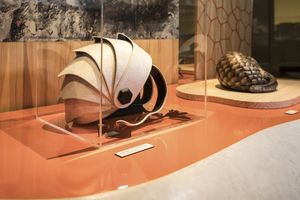 Schuppentier_1.jpgRucksack, der sich wie ein bedrohtes Schuppentier zu einer Kugel mit Außenpanzerung zusammenrolltSchuppentier_1.jpgRucksack, der sich wie ein bedrohtes Schuppentier zu einer Kugel mit Außenpanzerung zusammenrolltSchuppentier_1.jpgRucksack, der sich wie ein bedrohtes Schuppentier zu einer Kugel mit Außenpanzerung zusammenrollt© Parque de las Ciencias GranadaAbdruck honorarfrei im Rahmen der Berichterstattung zur Ausstellung BioInspiration© Parque de las Ciencias GranadaAbdruck honorarfrei im Rahmen der Berichterstattung zur Ausstellung BioInspiration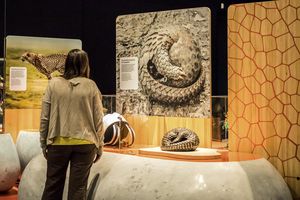 Schuppentier_2.jpgRucksack, der ein Schuppentier imitiertSchuppentier_2.jpgRucksack, der ein Schuppentier imitiert© Parque de las Ciencias GranadaAbdruck honorarfrei im Rahmen der Berichterstattung zur Ausstellung BioInspiration© Parque de las Ciencias GranadaAbdruck honorarfrei im Rahmen der Berichterstattung zur Ausstellung BioInspiration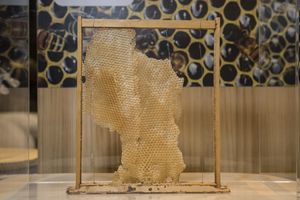 Bienenwaben.jpgBienenwaben zeigen, wie effizient die sechseckige Form ist, weshalb sie auch in der Raumfahrt häufig zum Einsatz kommtBienenwaben.jpgBienenwaben zeigen, wie effizient die sechseckige Form ist, weshalb sie auch in der Raumfahrt häufig zum Einsatz kommt© Parque de las Ciencias GranadaAbdruck honorarfrei im Rahmen der Berichterstattung zur Ausstellung BioInspiration© Parque de las Ciencias GranadaAbdruck honorarfrei im Rahmen der Berichterstattung zur Ausstellung BioInspiration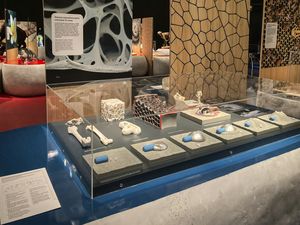 Schwammknochen_Mondhabitat.jpgMondhabitate kopieren die Belastbarkeit von SchwammknochenSchwammknochen_Mondhabitat.jpgMondhabitate kopieren die Belastbarkeit von Schwammknochen© Technisches Museum WienAbdruck honorarfrei im Rahmen der Berichterstattung zur Ausstellung BioInspiration© Technisches Museum WienAbdruck honorarfrei im Rahmen der Berichterstattung zur Ausstellung BioInspiration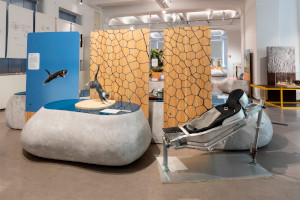 Katzenlandung_Dämpfsysteme.jpgDie sanfte Katzenlandung inspiriert die Dämpfsysteme von RaumschiffenKatzenlandung_Dämpfsysteme.jpgDie sanfte Katzenlandung inspiriert die Dämpfsysteme von Raumschiffen© Technisches Museum WienAbdruck honorarfrei im Rahmen der Berichterstattung zur Ausstellung BioInspiration© Technisches Museum WienAbdruck honorarfrei im Rahmen der Berichterstattung zur Ausstellung BioInspiration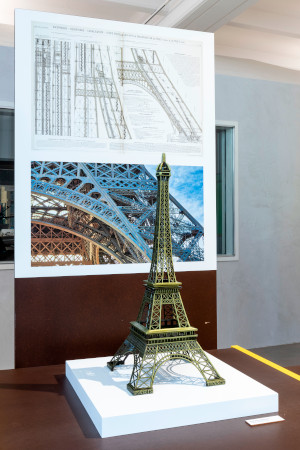 Eiffelturm_Oberschenkelknochen.jpgDer Eiffelturm wurde dem menschlichen Oberschenkelknochen nachempfundenEiffelturm_Oberschenkelknochen.jpgDer Eiffelturm wurde dem menschlichen Oberschenkelknochen nachempfundenEiffelturm_Oberschenkelknochen.jpgDer Eiffelturm wurde dem menschlichen Oberschenkelknochen nachempfunden© Technisches Museum WienAbdruck honorarfrei im Rahmen der Berichterstattung zur Ausstellung BioInspiration© Technisches Museum WienAbdruck honorarfrei im Rahmen der Berichterstattung zur Ausstellung BioInspiration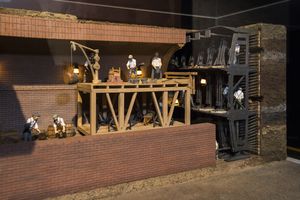 Modell_Themse-Tunnelbau.jpgDas Modell zeigt den Themse-Tunnelbau, der sich der Systematik von Bohrwürmern bedienteModell_Themse-Tunnelbau.jpgDas Modell zeigt den Themse-Tunnelbau, der sich der Systematik von Bohrwürmern bedienteModell_Themse-Tunnelbau.jpgDas Modell zeigt den Themse-Tunnelbau, der sich der Systematik von Bohrwürmern bediente© Parque de las Ciencias GranadaAbdruck honorarfrei im Rahmen der Berichterstattung zur Ausstellung BioInspiration© Parque de las Ciencias GranadaAbdruck honorarfrei im Rahmen der Berichterstattung zur Ausstellung BioInspiration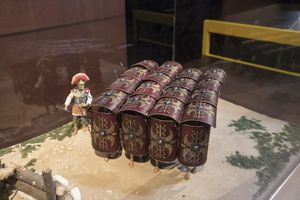 Modell_Schildkrötenformation.jpgSchlachtformation des römischen Heeres, bei der Schildkröten als Vorbild dientenModell_Schildkrötenformation.jpgSchlachtformation des römischen Heeres, bei der Schildkröten als Vorbild dientenModell_Schildkrötenformation.jpgSchlachtformation des römischen Heeres, bei der Schildkröten als Vorbild dienten© Parque de las Ciencias GranadaAbdruck honorarfrei im Rahmen der Berichterstattung zur Ausstellung BioInspiration© Parque de las Ciencias GranadaAbdruck honorarfrei im Rahmen der Berichterstattung zur Ausstellung BioInspiration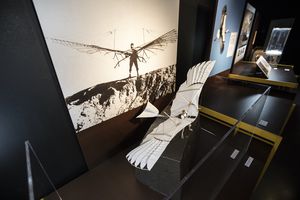 Lilienthal-Gleiter.jpgOtto Lilienthal konstruierte seine Flugmaschine nach dem Vorbild von Vögeln© Parque de las Ciencias GranadaAbdruck honorarfrei im Rahmen der Berichterstattung zur Ausstellung BioInspiration© Parque de las Ciencias GranadaAbdruck honorarfrei im Rahmen der Berichterstattung zur Ausstellung BioInspiration© Parque de las Ciencias GranadaAbdruck honorarfrei im Rahmen der Berichterstattung zur Ausstellung BioInspiration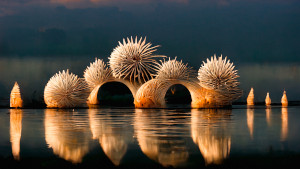 Sujet_Sea.jpgDie Sujets der Ausstellung haben eine Besonderheit: Sie wurden mithilfe Künstlicher Intelligenz erstellt. Eine Spezial-Software, die mit einer Bilddatenbank verknüpft ist, wandelt Wörter und ganze Sätze in Bilder um, die nie identisch sindSujet_Sea.jpgDie Sujets der Ausstellung haben eine Besonderheit: Sie wurden mithilfe Künstlicher Intelligenz erstellt. Eine Spezial-Software, die mit einer Bilddatenbank verknüpft ist, wandelt Wörter und ganze Sätze in Bilder um, die nie identisch sind© Technisches Museum Wien/Heimat WienAbdruck honorarfrei im Rahmen der Berichterstattung zur Ausstellung BioInspiration© Technisches Museum Wien/Heimat WienAbdruck honorarfrei im Rahmen der Berichterstattung zur Ausstellung BioInspiration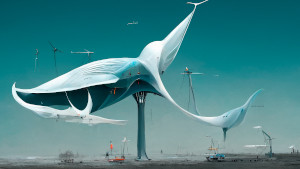 Sujet_Wind.jpgDie Sujets der Ausstellung haben eine Besonderheit: Sie wurden mithilfe Künstlicher Intelligenz erstellt. Eine Spezial-Software, die mit einer Bilddatenbank verknüpft ist, wandelt Wörter und ganze Sätze in Bilder um, die nie identisch sindSujet_Wind.jpgDie Sujets der Ausstellung haben eine Besonderheit: Sie wurden mithilfe Künstlicher Intelligenz erstellt. Eine Spezial-Software, die mit einer Bilddatenbank verknüpft ist, wandelt Wörter und ganze Sätze in Bilder um, die nie identisch sind© Technisches Museum Wien/Heimat WienAbdruck honorarfrei im Rahmen der Berichterstattung zur Ausstellung BioInspiration© Technisches Museum Wien/Heimat WienAbdruck honorarfrei im Rahmen der Berichterstattung zur Ausstellung BioInspiration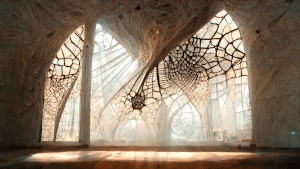 Sujet_Coweb.jpgDie Sujets der Ausstellung haben eine Besonderheit: Sie wurden mithilfe Künstlicher Intelligenz erstellt. Eine Spezial-Software, die mit einer Bilddatenbank verknüpft ist, wandelt Wörter und ganze Sätze in Bilder um, die nie identisch sindSujet_Coweb.jpgDie Sujets der Ausstellung haben eine Besonderheit: Sie wurden mithilfe Künstlicher Intelligenz erstellt. Eine Spezial-Software, die mit einer Bilddatenbank verknüpft ist, wandelt Wörter und ganze Sätze in Bilder um, die nie identisch sind© Technisches Museum Wien/Heimat WienAbdruck honorarfrei im Rahmen der Berichterstattung zur Ausstellung BioInspiration© Technisches Museum Wien/Heimat WienAbdruck honorarfrei im Rahmen der Berichterstattung zur Ausstellung BioInspiration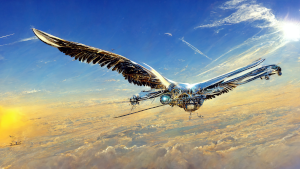 Sujet_Airplane_with_eagle.jpgDie Sujets der Ausstellung haben eine Besonderheit: Sie wurden mithilfe Künstlicher Intelligenz erstellt. Eine Spezial-Software, die mit einer Bilddatenbank verknüpft ist, wandelt Wörter und ganze Sätze in Bilder um, die nie identisch sindSujet_Airplane_with_eagle.jpgDie Sujets der Ausstellung haben eine Besonderheit: Sie wurden mithilfe Künstlicher Intelligenz erstellt. Eine Spezial-Software, die mit einer Bilddatenbank verknüpft ist, wandelt Wörter und ganze Sätze in Bilder um, die nie identisch sind© Technisches Museum Wien/Heimat WienAbdruck honorarfrei im Rahmen der Berichterstattung zur Ausstellung BioInspiration© Technisches Museum Wien/Heimat WienAbdruck honorarfrei im Rahmen der Berichterstattung zur Ausstellung BioInspiration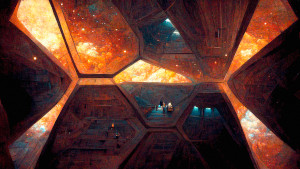 Sujet_Imagine.jpgDie Sujets der Ausstellung haben eine Besonderheit: Sie wurden mithilfe Künstlicher Intelligenz erstellt. Eine Spezial-Software, die mit einer Bilddatenbank verknüpft ist, wandelt Wörter und ganze Sätze in Bilder um, die nie identisch sindSujet_Imagine.jpgDie Sujets der Ausstellung haben eine Besonderheit: Sie wurden mithilfe Künstlicher Intelligenz erstellt. Eine Spezial-Software, die mit einer Bilddatenbank verknüpft ist, wandelt Wörter und ganze Sätze in Bilder um, die nie identisch sind© Technisches Museum Wien/Heimat WienAbdruck honorarfrei im Rahmen der Berichterstattung zur Ausstellung BioInspiration© Technisches Museum Wien/Heimat WienAbdruck honorarfrei im Rahmen der Berichterstattung zur Ausstellung BioInspiration